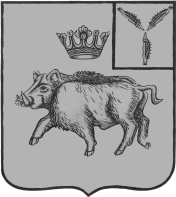 СОБРАНИЕ ДЕПУТАТОВБАЛТАЙСКОГО МУНИЦИПАЛЬНОГО РАЙОНАСАРАТОВСКОЙ ОБЛАСТИВосемьдесят первое заседание Собрания депутатовпятого созываРЕШЕНИЕот 31.05.2021 № 549 	с.БалтайО внесении изменений в решение Собраниядепутатов Балтайского муниципального района Саратовской области от 04.12.2014 № 394 «Об утверждении Положения о денежномсодержании лиц, замещающих должности муниципальной службы в администрации Балтайского муниципального района и ее структурных подразделениях со статусом юридического лица»В соответствии с Трудовым кодексом Российской Федерации, Федеральным законом от 02.03.2007 №25-ФЗ «О муниципальной службе в Российской Федерации», Законом Саратовской области от 02.08.2007 №157-ЗСО «О некоторых вопросах муниципальной службы в Саратовской области», руководствуясь Уставом Балтайского муниципального района Саратовской области, Собрание депутатов Балтайского муниципального района РЕШИЛО:1.Внести в решение Собрания депутатов Балтайского муниципального района Саратовской области от 04.12.2014 № 394 «Об утверждении Положения о денежном содержании лиц, замещающих должности муниципальной службы в администрации Балтайского муниципального района и ее структурных подразделениях со статусом юридического лица» (с изменениями от 21.01.2016 № 52, от 14.05.2018 № 260, от 21.12.2018 № 330, от 25.10.2019 № 396, от 14.11.2019 № 404, от 29.10.2020 № 490) следующие изменения:1.1.Приложение № 2 к Положению о денежном содержании лиц, замещающих должности муниципальной службы в администрации Балтайского муниципального района и ее структурных подразделениях со статусом юридического лица, изложить в новой редакции согласно приложению.2.Настоящее решение вступает в силу со дня его обнародования и распространяется на правоотношения, возникшие с 1 мая 2021 года.3.Контроль за исполнением настоящего решения возложить на постоянную комиссию Собрания депутатов Балтайского муниципального района по бюджетно-финансовой политике и налогам.Председатель Собрания депутатовБалтайского муниципального района 			            Н.В.МеркерГлава Балтайского муниципального района						   А.А.ГруновПриложениек решению Собрания депутатовБалтайского муниципального района Саратовской областиот 31.05.2021 № 549«Приложение № 2  к Положению о денежном содержании лиц, замещающих должности муниципальной службы в администрации Балтайского муниципального района и ее структурных подразделениях со статусом юридического лицаКлассный чинРазмер оклада за классный чин (руб.)Секретарь муниципальной службы:3 класса2 класса1 класса480049005000Референт муниципальной службы:3 класса2 класса1 класса530055006000Младший советник муниципальной службы:3 класса2 класса1 класса610063006500Советник муниципальной службы:3 класса2 класса1 класса660067007000Действительный муниципальный советник:3 класса2 класса1 класса101001020010300».